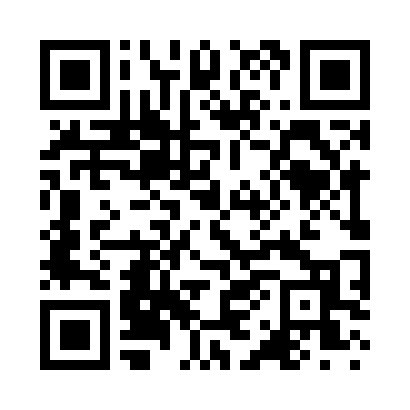 Prayer times for Ricard, New York, USAMon 1 Jul 2024 - Wed 31 Jul 2024High Latitude Method: Angle Based RulePrayer Calculation Method: Islamic Society of North AmericaAsar Calculation Method: ShafiPrayer times provided by https://www.salahtimes.comDateDayFajrSunriseDhuhrAsrMaghribIsha1Mon3:385:271:085:138:4810:372Tue3:395:271:085:138:4810:363Wed3:405:281:085:148:4810:364Thu3:415:291:085:148:4810:355Fri3:425:291:085:148:4710:356Sat3:435:301:095:148:4710:347Sun3:445:311:095:148:4710:338Mon3:455:311:095:148:4610:329Tue3:465:321:095:148:4610:3110Wed3:475:331:095:148:4510:3111Thu3:485:341:095:148:4510:3012Fri3:505:351:095:148:4410:2913Sat3:515:351:105:148:4310:2814Sun3:525:361:105:138:4310:2615Mon3:545:371:105:138:4210:2516Tue3:555:381:105:138:4110:2417Wed3:565:391:105:138:4110:2318Thu3:585:401:105:138:4010:2219Fri3:595:411:105:138:3910:2020Sat4:005:421:105:128:3810:1921Sun4:025:431:105:128:3710:1822Mon4:035:441:105:128:3610:1623Tue4:055:451:105:128:3510:1524Wed4:065:461:105:118:3410:1325Thu4:085:471:105:118:3310:1226Fri4:095:481:105:118:3210:1027Sat4:115:491:105:108:3110:0928Sun4:125:501:105:108:3010:0729Mon4:145:511:105:108:2910:0530Tue4:165:521:105:098:2810:0431Wed4:175:531:105:098:2710:02